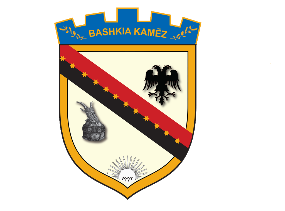 REPUBLIKA E SHQIPËRISËBASHKIA KAMËZNr._____ prot.							                Kamëz, më     .     .2020NJOFTIM PËR SHRYRJE TE PROCEDURESNë mbështetje të Ligjit Nr. 139/2015, “Për veteqeverisjen vendore, Ligjit Nr.152/2013 “Për nëpunësin civil”, i ndryshuar, VKM-së nr.243, datë 18.03.2015, Kreu III “Për pranimin, Lëvizjen paralele, Periudhën e Provës, dhe Emërimin në Kategorinë Ekzekutive”,njoftojmë se  provimi per proceduren “ Levizje Paralele”, për konkursin “Specialist Projektimi”, do te shtyhet.Konkursi  per proçedurën e “Levizjes Paralele” do te shtyhet per shkak  te mos prezences  se konkurentit si pasoje e paaftesise se perkohshme ne pune.Provimi do te zhvillohet ne daten kur konkurenti do te paraqitet ne Institucion .BASHKIA KAMËZ